2022年“优秀科研人才选拔计划”网络远程面试指南一、面试平台与环境要求1.面试网络平台选用“腾讯会议”，备用平台选用“钉钉”。请务必提前下载安装，各申请2个平台账号，熟悉使用。2.确保网络环境畅通，电量充足。同时具备宽带网络和4G/5G移动网络两种连接方式，如果一种方式出现问题及时切换为另一种方式继续复试。3.可以支撑“双机位”运行的硬件设备。两部带摄像头的设备以及可进行通话的麦克风等设备，建议一部电脑、一部手机。第一机位为主机位（建议为笔记本电脑），面向学生，用于远程网络面试考核。原则上，放置主机位的桌子应紧贴墙面；第二机位为副机位（监考机位），放于学生侧后方，用于观测考核环境。务必提前为设备充电。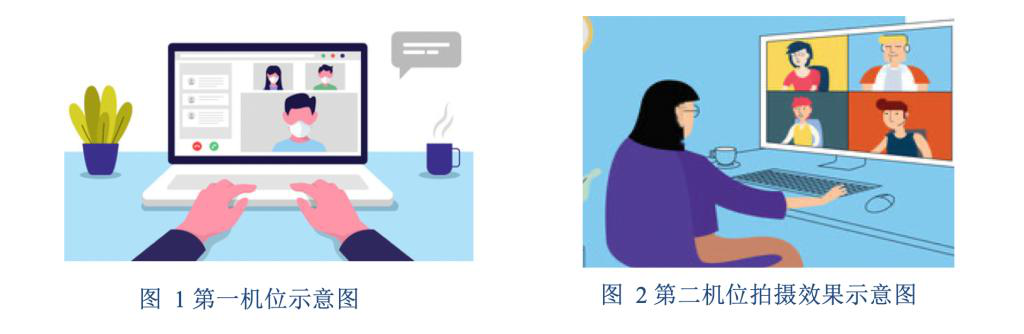 4.相对独立、无杂音、封闭的面试空间。安静，光线充足，面试期间严禁他人出入，同时应避免被移动设备通话、音视频通话、邀请、外放音乐、闹钟等打扰。5.除面试要求的设备和物品（桌面可放黑色签字笔和空白A4纸若干）外，座位1.5米范围内不得存放任何书刊、报纸、资料、电子设备等。二、面试前准备1.面试前对设备和环境按要求再次进行检查，调试音频和视频（第一、二机位），并确保主机位、副机位设备电量充足。2.清理桌面，只允许摆放面试设备、签字笔和A4空白纸。3.按照工作人员指令进场。三、面试流程1.身份核验。2.手持摄像头，环绕360°展示应试环境。3.自我介绍。2分钟自我介绍，介绍本人学习、科研、社会实践和思想政治表现等。4.综合素质面试。包括：①外语能力。②思想政治素质及综合能力考核。③专业知识和科研能力考核。5.结束，按照指令离开考场，主动退出面试界面，退出后不得再进入考场。